附件1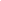 附件1附件1附件1附件12023年面向社会公开招聘员额教师岗位表2023年面向社会公开招聘员额教师岗位表2023年面向社会公开招聘员额教师岗位表2023年面向社会公开招聘员额教师岗位表2023年面向社会公开招聘员额教师岗位表招聘单位招聘岗位名称岗位类别招聘人数其他条件成都七中英才学校小学语文员额教师6具备与岗位相应的教师资格证成都七中英才学校小学数学员额教师3具备与岗位相应的教师资格证成都七中英才学校小学道德与法治员额教师2具备与岗位相应的教师资格证成都七中英才学校小学信息技术员额教师1具备与岗位相应的教师资格证成都七中英才学校小学科学员额教师2具备与岗位相应的教师资格证成都七中英才学校初中语文员额教师6具备与岗位相应的教师资格证成都七中英才学校初中数学员额教师8具备与岗位相应的教师资格证成都七中英才学校初中英语员额教师5具备与岗位相应的教师资格证成都七中英才学校初中物理员额教师2具备与岗位相应的教师资格证成都七中英才学校初中化学员额教师2具备与岗位相应的教师资格证成都七中英才学校初中生物员额教师1具备与岗位相应的教师资格证成都七中英才学校初中道德与法治员额教师2具备与岗位相应的教师资格证成都七中英才学校初中历史员额教师1具备与岗位相应的教师资格证成都七中英才学校初中地理员额教师1具备与岗位相应的教师资格证成都七中英才学校初中体育员额教师3具备与岗位相应的教师资格证成都七中英才学校初中美术员额教师1具备与岗位相应的教师资格证成都七中英才学校初中信息技术员额教师1具备与岗位相应的教师资格证成都七中英才学校高中语文员额教师5具备与岗位相应的教师资格证成都七中英才学校高中数学员额教师4具备与岗位相应的教师资格证成都七中英才学校高中英语员额教师6具备与岗位相应的教师资格证成都七中英才学校高中物理员额教师2具备与岗位相应的教师资格证成都七中英才学校高中化学员额教师4具备与岗位相应的教师资格证成都七中英才学校高中生物员额教师2具备与岗位相应的教师资格证成都七中英才学校高中政治员额教师3具备与岗位相应的教师资格证成都七中英才学校高中历史员额教师1具备与岗位相应的教师资格证成都七中英才学校高中地理员额教师2具备与岗位相应的教师资格证成都七中英才学校高中体育员额教师1具备与岗位相应的教师资格证合计合计合计77